1 L’ Hygiène des mainsApprentissage du lavage des mainsApplication partie 1 – Guide enseignant (GE3)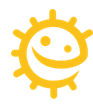 Cycle 1 : MS/GSDomaines : 1. Mobiliser le langage dans toutes ses dimensions5. Explorer le mondePrécautions : Assurez-vous que les élèves ne présentent pas d’allergies cutanées (notamment au savon ou à la peinture) ou n’ont pas d’autres problèmes cutanés.Matériel nécessaire : - accès à un lavabo- savon- essuie main- éventuellement peinture et tablier Introduction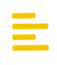 Demander aux élèves s’ils se souviennent de la comptine du lavage des mains et s’ils peuvent mimer les gestes.Leur expliquer qu’ils vont devoir reproduire les gestes de la comptine avec de l’eau et du savon afin d’apprendre la meilleure façon de se laver les mains.Application 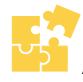 Diviser la classe en petits groupes.Faire venir un groupe après l’autre au lavabo afin que les élèves se lavent les mains.Les élèves du groupe se trouvant au lavabo doivent se laver les mains en essayant de se remémorer les étapes vues dans la comptine.Pour aller plus loin il est également possible d’utiliser de la peinture (s’assurer de l’absence d’allergie ou de problème cutané) pour vérifier que l’ensemble des étapes du lavage des mains est bien respecté. Pour cela : mettre un peu de peinture dans la main des élèves (après leur avoir fait revêtir un tablier pour protéger leurs vêtements) et leur demander de se frotter les mains (éventuellement en fermant les yeux) en appliquant les étapes de la comptine (sans l’eau ni le savon). S’ils ont bien respecté toutes les étapes, leurs mains doivent être entièrement couvertes de peinture.
Vous pouvez vous inspirer de cette vidéo du CPR santé de Rennes :   https://www.youtube.com/watch?v=4_mlVSyLZXo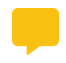  DiscussionDemander aux élèves s’ils ont réussi à se rappeler toutes les étapes ? Combien y en a-t-il (8)? Leur rappeler qu’il est important de toutes les respecter (même si l’ordre peut changer) et que l’on oublie souvent de se laver entre les doigts et sous les ongles.Discuter avec les élèves sur les moments clés auxquels il ne faut pas oublier de se laver les mains (principalement après être allé aux toilettes et avant de manger).